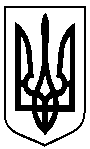 РОЗПОРЯДЖЕННЯМІСЬКОГО ГОЛОВИм. Суми1.  Надати:1.1.  Веселову Ігорю Павловичу  – адміністратору відділу документообігу та інформаційного забезпечення управління «Центр надання адміністративних послуг у м. Суми», частину основної щорічної відпустки за період роботи з 03.10.2017 до 03.10.2018 тривалістю 14 календарних днів з 04 по 17 червня 2018 року.Підстава: заява Веселова І.П.1.2. Левенець Вікторії Миколаївні – адміністратору відділу з питань оформлення паспортних документів управління «Центр надання адміністративних послуг у м. Суми», решту основної щорічної відпустки за період роботи з 01.03.2017 до 01.03.2018 тривалістю 11 календарних днів та частину основної щорічної відпустки за період роботи з 01.03.2018 до 01.03.2019  тривалістю 01 день (всього 12 календарних днів) з 04 по 15 червня 2018 року.Підстава: заява Левенець В.М.1.3. Зязіної Оксані Михайлівні – головному спеціалісту сектору формування архівних справ управління «Центр надання адміністративних послуг у м. Суми», основну щорічну відпустку за період роботи з 04.10.2017 до 04.10.2018 тривалістю 30 календарних днів з 04 червня по 04 липня            2018 року.Підстава: заява Зязіної О.М.1.4. Приходько Ірині Миколаївні – державному реєстратору відділу державної реєстрації речових прав на нерухоме майно управління «Центр надання адміністративних послуг у м. Суми», частину основної щорічної відпустки за період роботи з 02.11.2017 до 02.11.2018 тривалістю 15 календарних днів з 14 по 29 червня 2018 року.Підстава: заява Приходько І.М.2.  Відповідно до постанови Кабінету Міністрів України від 09 березня 2006 року № 268 «Про упорядкування структури та умов оплати праці працівників   апарату   органів   виконавчої влади, органів прокуратури, судів та інших органів»   виплатити  Веселову І.П., Зязіної О.М., Приходько І.М.  допомогу для оздоровлення у розмірі середньомісячної заробітної плати.Підстава: заява Веселова І.П., Зязіної О.М., Приходько І.М.  Міський голова								О.М.ЛисенкоАнтоненко 700 564Розіслати: Костенко О.А.від   23.05.2018  №   281-в    Про надання відпусток 